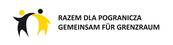 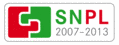 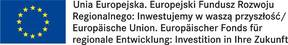 Projekt współfinansowany przez Unię Europejską ze środków Europejskiego Funduszu Rozwoju Regionalnego w ramach Programu Operacyjnego Współpracy Transgranicznej Polska-Saksonia 2007-2013					Zapytanie ofertowe W ramach, realizowanego ze środków EFRR w ramach POWT Polska- Saksonia 2007-2013, projektu „Razem dla pogranicza Dolny Śląsk - Saksonia” Urząd Marszałkowski Województwa Dolnośląskiego przygotowuje się do przeprowadzenia postępowania zamówień publicznych na usługę przeprowadzenia badania ankietowego wśród pasażerów korzystających z komunikacji publicznej na obszarze obowiązywania biletu Euro-Nysa. Zakres zlecenia obejmuje:1.przeprowadzenie badania ankietowego wśród pasażerów korzystających z komunikacji publicznej na obszarze obowiązywania biletu EURO-NYSA. Badanie przeprowadzone będzie wśród podróżnych według pytań zawartych w ankiecie (dostarczonej przez Zamawiającego )   i odpowiednio w języku niemieckim/polskim.a) w autobusach i pociągach o charakterze przygranicznym i transgranicznym Polska-Niemcy (wg wykazu linii wskazanych przez Zamawiającego)b) w dwóch etapach, pierwszy etap w maju 2014 roku, drugi w czerwcu 2014 roku. Badanie potrwa pełny tydzień kalendarzowy (tzn. od poniedziałku do niedzieli, następujące po sobie dni) przy czym pomiędzy kolejnymi etapami musi zostać zachowany minimum 21 dniowy odstępc) w sumie ok. 1400 ankiet, tj. 100 dziennied) przy założeniu, że każde połączenie przebadane zostanie co najmniej raz a liczba przeprowadzonych ankiet będzie rozłożona równomiernie we wszystkich badanych połączeniach2. poznanie opinii pasażerów w kwestii funkcjonowania wspólnej taryfy biletowej (EURO-NYSA) oraz ustalenie ich potrzeb związanych z dalszym rozwojem biletu EURO-NYSA. 3. wyposażenie ankietowanych osób przez ankieterów w ulotkę ZVON (Celowy Związek Komunikacyjny Górnych Łużyc i Dolnego Śląska) informującą o taryfie EURO-NYSA. Ulotki w języku polskim, niemieckim i czeskim zostaną udostępnione nieodpłatnie Wykonawcy przez Zamawiającego (odbiór w siedzibie ZVON).Zakres zadań wykonawcyDo zadań Wykonawcy należy w szczególności:sporządzenie harmonogramu badań,zatrudnienie, przeszkolenie i nadzór nad ankieterami,zapewnienie prawidłowej i obiektywnej realizacji badań,zaproponowanie metodologii opracowania wyników,uczestnictwo w warsztatach grupy roboczej nr 4 Transport i Komunikacja, która działa w ramach projektu „Razem dla pogranicza Dolny Śląsk – Saksonia”, dn. 21.maja 2014 r. w Bautzen w celu zaprezentować przyjętej metodologii badań ankietowych i analizy wyników a  w przypadku posiadania częściowych wyników ankiety, zaprezentowanie ichsporządzenie i przekazanie Zamawiającemu raportu z badań po każdym jego etapie.Raport z badań powinien zawierać:spis treści,wprowadzenie z informacją o celach badania, jego metodologii i przebiegu,opis wyników badania wraz z wnioskami,aneksy w postaci tabel ze szczegółowymi danymi wynikowymi, dokumentację przebiegu badań, wykresy, itp.Wykonawca zobowiązany jest do przedłożenia raportów z wersji papierowej i elektronicznej w formacie .pdf oraz formacie umożliwiającym edycję tekstu (płyta CD/DVD). Oprócz raportów Wykonawca przekaże Zamawiającemu oryginały wszystkich wypełnionych formularzy badawczych.Termin realizacji:Zamówienie musi być zrealizowane w dwóch etapach:I etap – maj 2014 roku;II etap – czerwiec 2014 roku;Wykonawca przekaże raporty z całą dokumentacją z badania Zamawiającemu w ciągu 30 dni od zakończenia każdego z etapów. Finałowe opracowanie, składające się z dwóch wyżej opisanych etapów, powinno zostać przekazane Zamawiającemu w formie dwujęzycznej (w języku polskim i niemieckim) najpóźniej do dnia 31 lipca 2014 roku.Wykaz połączeń objętych badaniem ankietowym na obszarze funkcjonowania biletu Euro-Nysa:Zapraszamy Państwa do składania wyceny, która posłuży Urzędowi jako informacja niezbędna do analizy rynku.W celu przygotowania oferty cenowej proszę o wypełnienie poniższej tabelki podając cenę dla danej usługi.Oferty wg poniższego schematu proszę przesyłać na adres angelika.serwin@dolnyslask.pl  do piątku 14 lutego br. do godz. 13.00Jelenia Góra - Lwówek ŚląskiJelenia Góra - Szklarska Poręba GórnaLubań Śląski - WęgliniecJelenia Góra - Lubań Śląski - Zgorzelec - WęgliniecGörlitz - Zgorzelec - Węgliniec - Bolesławiec - (Wrocław)Görlitz-Bahnhof - ZgorzelecGörlitz - Bautzen - Bischofswerda - (Drezno)Görlitz - Bautzen - Bischofswerda - Groβharthau - (Drezno)Görlitz - Bautzen - BischofswerdaZittau - Ebersbach - Bischofswerda - Groβharthau - (Drezno)Zittau - Görlitz - Weiβwasser - (Spremberg - Cottbus)Rodzaj usługiKwota za wykonanie usługi bruttoprzeprowadzenia badania ankietowego wśród pasażerów korzystających z komunikacji publicznej na obszarze obowiązywania biletu Euro-Nysa